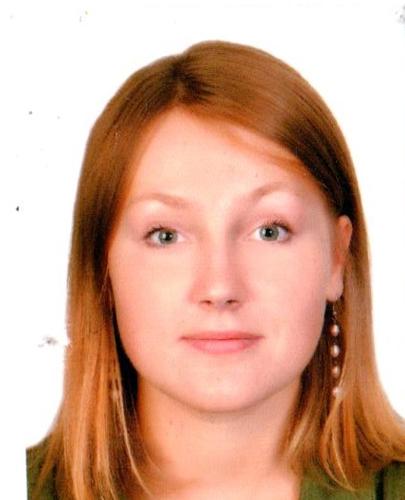 Varvara BahachovaFemale, 24 years, born on 11 May 1994+375 (29) 8658098warenitchek@gmail.com — preferred means of communicationSkype: warenitchek17Reside in: Minsk, m. PartizanskayaCitizenship: Belarus, work permit at: BelarusReady to relocate, ready for business tripsDesired position and salaryDesired position and salaryDesired position and salaryAssistant to the Head of MissionEmployment: full timeWork schedule: flexible scheduletravel time to work: anyAssistant to the Head of MissionEmployment: full timeWork schedule: flexible scheduletravel time to work: anyAssistant to the Head of MissionEmployment: full timeWork schedule: flexible scheduletravel time to work: anyWork experience — 3 years 4 monthsWork experience — 3 years 4 monthsWork experience — 3 years 4 monthsOctober 2017 — till now
1 year 2 monthsNGO «Bahna»Minsk, bahna.land/Volunteer-translatorTranslation of international correspondence and informational articles for the website.August 2017 — till now
1 year 4 months"Beltechnolologia&M" CJSCMinsk, beltechnologia.byTechnical translator/InterpreterTranslation of technical documents in the following language pairs: Russian-English, Russian-Spanish, Russian-German, visa, travel and translation support for business trips and during negotiations, business communication and correspondence with foreign customersOctober 2016 — till now
2 years 2 monthsNGO "Belarusian association of social workers"Belarus, basw-ngo.by/Volunteer, English teacher, TranslatorTeaching English for a group of senior women. Translation of website into Spanish.February 2018 — April 2018
3 monthsForja de Monterrey S.A. de C.V.forja-mty.com.mx/InterpreterAccompanying a team of Belarusian engineers to a factory in Mexico, consecutive interpreting, translation support, translation of documents, software interface etc. March 2017 — June 2017
4 months"Foreign Languages Center" Minsk, flc.by/English and Spanish teacherTeaching English and Spanish individually and in small groups.October 2016 — January 2017
4 monthsSoftCorp PEMinskTranslatorRussian to Spanish translator.May 2015 — September 2015
5 monthsRealwayMinsk, realway.by/Spanish teacherTeaching Spanish individually and in small groups for beginners and intermediate learnersJuly 2014 — September 2014
3 monthsHotel "Sentido Punta del Mar"www.sentidohotels.com/hotel-search/sentido-punta-del-mar/Hostess, Assistant Head waiterLanguage training on Mallorca island (Spain), working as a receptionist in a 4-star hotel. A certificate from in completing a course in Tourism and Hospitality at Tourism school of Balearic islands. Responsibilities: communication with guests, small errands, filling of database. An excellent speking practice of Spanish, English and German languages.EducationEducationEducationBachelorBachelorBachelor20172017Belarusian State University, MinskFaculty of international relations, International Relations20162016Universidad de Granada (Spain)Faculty of Political Sciences and Sociology, Faculty of Translation and InterpretationProfessional development, coursesProfessional development, coursesProfessional development, courses20142014Swedish language courseCentre of Swedish Studies, Swedish language20142014Spanish language course at the Tourism school of Balearic islands.Tourism school of Balearic islands, Spanish language20132013German language courseMSLU, German languageМГЛУKey skillsKey skillsKey skillsLanguagesLanguagesRussian — nativeEnglish — I am a fluent speakerBelarusian — I am a fluent speakerSpanish — I am a fluent speakerGerman — I can attend an interviewSwedish — basic knowledgeSkillsSkillsCreativity  Communication skills  Translation/Interpretaion  Spanish  English  German  PC user    Language fluency  Translation  International correspondence  Presentations and business meetings Additional informationAdditional informationAdditional informationAbout meAbout meFluent English and Spanish speaker, experienced in translating and interpreting for technical and business meetings, NGO’s, websites etc. Translated a book on cross-wedge rolling technology, lots of engineering drawings, technical documentations etc. An excellent team player, punctual, proficient in spoken and written Russian. 
Fellowship in Granada (Spain), studying translation and interpretation in Russian-Spanish and English-Spanish language pairs, as well as international relations and political science. 
Experience in working abroad (Mexico, Spain, Germany), communicating with foreigners, volunteering for NGO’s, giving presentations and dealing with stressful situations.